ใบความรู้ที่ 4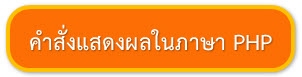     ในการเขียนโปรแกรมภาษา PHP เพื่อแสดงผลออกทางเว็บบราวเซอร์นั้น เราสามารถใช้คำสั่งได้ 3 คำสั่งมีดังนี้
1. echo2. print3. printf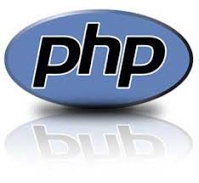 
    เป็นคำสั่งที่สามารถแสดงผลข้อมูลได้หลาย ๆ ประเภท เช่น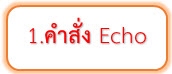 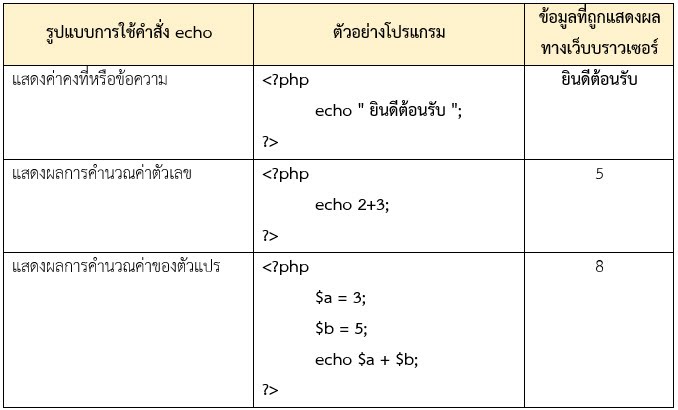 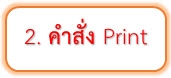     เป็นคำสั่งที่สามารถแสดงผลข้อมูลเช่นเดียวกันกับคำสั่ง echo แต่คำสั่ง print จะไม่สามารถแสดงผลข้อมูลแบบหลาย ๆ นิพจน์ หรือหลาย ๆ ค่าตัวแปร โดยการใช้ เครื่องหมาย comma ( , ) คั่น แบบคำสั่ง echo ได้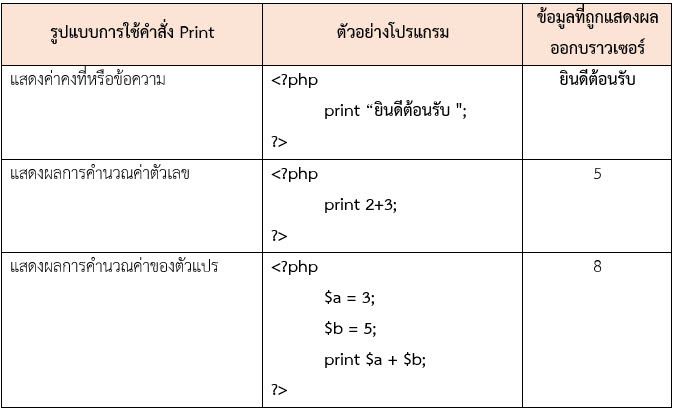 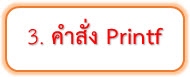 
        เป็นคำสั่งที่มีลักษณะการใช้เหมือนกับคำสั่ง printf ในภาษา C ซึ่งจะสามารถจัดรูปแบบ (Format) ของข้อความที่เราจะทำการแสดงผลออกทางเว็บบราวเซอร์ได้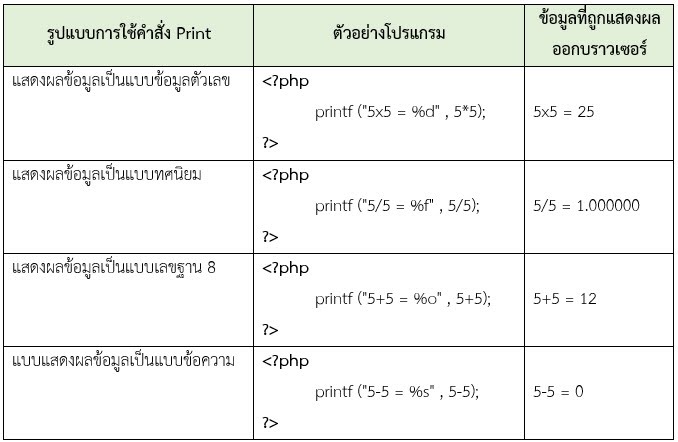 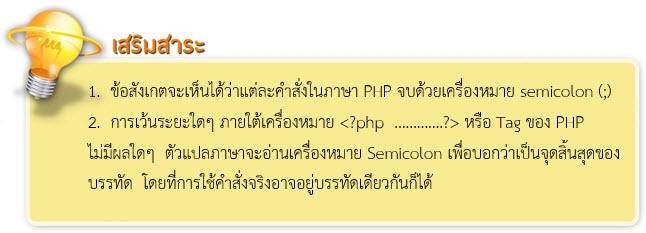 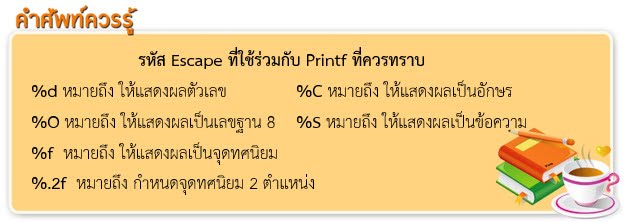 ตัวแปร คือ สิ่งที่กำหนดขึ้นมาเพื่อใช้ในการเก็บค่าข้อมูลต่างๆ   ไม่ว่าจะเป็นตัวอักษร ข้อความ หรือตัวเลข     ในการเขียนโปรแกรมนักเรียนต้องศึกษาตัวแปรชนิดต่างๆ ก่อนเพื่อนำมาเขียนร่วมกับคำสั่งต่างๆ  ของภาษา PHP เพื่อประมวลผลข้อมูล โดยข้อมูลนั้นสามารถเปลี่ยนแปลงได้ในระหว่างที่ประมวลผลชนิดของข้อมูล (Data Type)    ข้อมูลโดยทั่วไปที่ถูกจัดเก็บจะมีความหลากหลายและแตกต่างกัน จึงมีการจัดกลุ่มของข้อมูลที่นำมาจัดเก็บ โดยแบ่งออกเป็นกลุ่มได้ดังนี้Integer ข้อมูลที่เป็นตัวเลขจำนวนเต็ม เช่น 10, 28, -8Double ข้อมูลที่เป็นตัวเลขทศนิยม เช่น 2.22, 3.15 หรือเรียกอีกอย่างว่า FloatString ข้อมูลที่เป็นกลุ่มตัวอักษรหรือข้อความ โดยจะต้องอยู่ในเครื่องหมาย double quote (“ ”)  เช่น  “BIT”Boolean เป็นข้อมูลชนิดตรรกศาสตร์ โดยจะเก็บค่าจริง หรือเท็จเท่านั้นการตั้งชื่อตัวแปร• ชื่อตัวแปรต้องมีเครื่องหมาย $ (Dollar Sign) นำหน้าเสมอ• ชื่อตัวแปรสามารถตั้งได้ทั้งภาษาไทย และภาษาอังกฤษ a-z (ควรตั้งเป็นภาษาอังกฤษ) , ตัวเลข 0-9, และสัญลักษณ์ _ (Underscore)• ชื่อตัวแปรห้ามขึ้นต้นด้วยตัวเลข• ชื่อตัวแปรห้ามมีช่องว่างหรือเว้นวรรคภายในชื่อตัวแปรและห้ามมีเครื่องหมายทางคณิตศาสตร์• ชื่อตัวแปรตัวอักษรพิมพ์เล็กกับตัวอักษรพิมพ์ใหญ่ถือเป็นตัวแปรคนละตัวกันตัวอย่างเช่น $name, $code, $price, $numberการประกาศและกำหนดค่าให้กับตัวแปรตัวอย่าง$name = “witoon”;  // เก็บข้อมูลแบบตัวอักษร$num=20;  // เก็บข้อมูลแบบตัวเลข$total=11.5; // เก็บข้อมูลแบบตัวเลขทศนิยมการแสดงผลค่าที่เก็บไว้ในตัวแปรPHP มีคำสั่งที่ใช้แสดงผลอยู่หลายคำสั่ง แต่นิยมใช้กันก็คือ echo เช่น echo “สวัสดีครับ”;$name = “witoon”;echo “สวัสดีครับ คุณ  $name”;การเชื่อมคำสั่งแสดงผลให้ใช้จุด(.) เชื่อมต่อข้อความ หรือใช้เครื่องหมาย comma(,)echo “สวัสดีครับ คุณ “. $name;ตัวอย่าง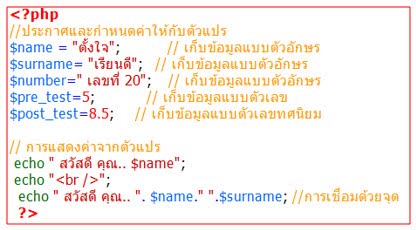 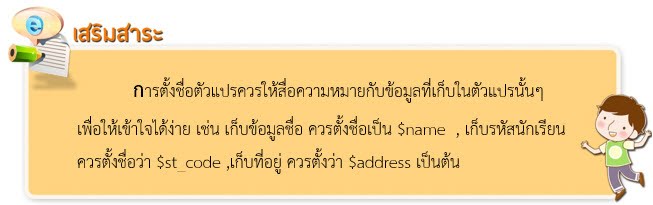  $ชื่อตัวแปร = ค่าของตัวแปร;